Accessibility Quick ChecksThis resource is designed to help you run a ‘first pass’ at website accessibility based on the requirements of WCAG2.1 Level AA and ETSI EN 301 549 accessibility standards. It does not cover all the accessibility success criteria for these standards, but it enables you to undertake some checks with minimal accessibility auditing tools and experience.We recommend that you record your results on a risk scale, whereLow risk = this would indicate a likely pass as you are confident that your checks you have performed show no issues and that this would be case across the whole siteMedium risk = this would indicate that further investigations are required to establish as:you are not sure that the results you have found are representative of the while siteyou are not sure of the accuracy of your checksthe issues you’ve found would cause barriers for some users, but they would not stop them using the siteHigh risk = this would indicate that you believe the site would fail this accessibility checkEach test includes a link to the W3C WAI guidance for undertaking a similar accessibility check. The tests are presented here in the order they would be found in the WCAG 2.1 Level AA guidelines. The checklist at the end of the document provides a summary of the checks in an order that is useful to use when checking a few pages of a website.Purpose of this documentThis document is an attempt to summarise a range of guidance from WCAG, Government Digital Services, Web2Access so that organisations can begin to understand what barriers disabled users may experience when using their digital estate. The authors have used their experience of common issues and barriers in UK education to help organisations translate and apply technical standards across typical digital systems in education. While these checks can provide helpful information about the accessibility of a website, it is not intended to replace an accessibility audit and these tests on their own are not sufficient to evaluate whether a website complies with web accessibility standards.PerceivableImage alternativesText alternatives are available for imagesDoes each decorative image have a null alt text or aria-hidden?Is the alt text on other images meaningful?Testing for image textAlternative mediaAudio or video should have text alternatives. This may include captions or transcript or text description of the key points and can be operated without a mouse.Multimedia testingDo videos have:TranscriptCaptionsAudio descriptionsPage StructureThe heading structure creates logical and effective navigation. Some disabled people rely on a clear and consistent heading structure to help navigate long pages using assistive technologies. Testing for headings.Use Headings Map for Chrome or Headings Map  for Firefox or Outline in WAVE to check Is the heading structure logical and meaningful?It is also useful to check that page retains a consistent structure and is understandable when Cascading Style Sheets (CSS) is turned off. If content disappears or is in the wrong order when CSS is turned off this will indicate potential issues.Forms field labels Form fields should be associated with their labelled. A quick check on simple form fields is to click on a form field name in a desktop browser. The input field will receive focus if the label is associated it. For more complicated form fields and hidden labels use the WAVE checker. 
Testing for forms.Colour contrast and meaningCheck that colour contrasts are adequate and colour not used for meaning. A colour contrast ratio of 4.5:1 is required for text content, 3:1 for large text or non-text graphical controls. This should be checking using:Code inspector in browsersWAVE accessibility checkerPaciello Group Colour Contrast AnalyserPages should also be checked to see if colour has been used as the only means of conveying information (e.g. for highlighting errors). Testing for colour contrast.Reflow and magnificationCheck that page works correctly when zoomed in. This includes:Content of the page can be zoomed to 300% using the browser zoom controls (Ctrl +) and retain all content and functionalityText can be resized up to 200%.Text reflows when magnified up to 400% (except tables). Testing for resize and reflow.Operable Keyboard operable All interactive content should be operable without a mouse. You should be able to reach everything (including drop-down menu options etc) using the Tab key and up/down arrows instead of a mouse. Spacebar and/or Enter keys should be able to activate any buttons, links or controls. It should be possible to enter and exit all components via the keyboard (no keyboard trap) and the order should be logical. Are there ways that keyboard access can be more efficient / effective? Are users forced to tab through components such as social media feeds or news feeds?Testing for keyboard. Focus is visibleWhen you use the tab key to move through a page you can see where you are on the page. The focus indicator should either have sufficient contrast that it is clearly visible or it should be the browser default focus indicator. Testing for keyboard. Pause or stopAny content on a page that moves or auto-plays for more than 5 seconds can be paused, stopped or hidden. This control must be keyboard accessible. If there are audio play automatically on a webpage for more than 3 seconds, then it should be possible to pause/stop it or to alter the audio volume independently of the device’s audio control (e.g. a mute button).No content flashes more than 3 times per second.Testing moving content.Page titlesPages have titles that describe their purpose and are unique. Titles are usually displayed in the browser tab. Check that there is a title that adequately and briefly describes the content of the page. Check that the title is different from other pages on the website, and adequately distinguishes the page from other web pages.Testing for page titles.Skip linksSkip links are available to bypass repeated content if it appears on each page (e.g. navigation menus. Test them by refreshing the page and using the Tab button to navigate. Does a pop-up Skip link message appear before you get to any menus? Does the link move you to the beginning of the main content on the page?Link textLink text should be meaningful. Look for hyperlinks on a page. Are they unique and meaningful within content (e.g. contact us) or repetitive and unenlightening (e.g. Here or Click here)? Advice on accessible hyperlinksAlternate navigationThere is more than one way of getting to any web page. This could be a site map, menus, search box etc. PredictableConsistent navigationDoes each part of your web site have the same kind of menu structure?Or does the user experience different navigation conventions on different parts of the website? Consistent icons and labellingAre icons and visual cues for navigation used consistently in a page and across the sites? Ideally icons should have text labels that are displayed on screen. Any icons without text labels need to have a programmatic label that can be accessed by screen readers. This may be shown in the WAVE checker.Error messagesWhen you do something wrong (like put your name in an email field of a form) do you get a helpful error message that helps you correct the mistake? Check if the error message is associated with the form field so that screen-reader users can know that there is an error on a field. This can be checked by using the WAVE accessibility checker on a form with an error. The message should be associated with the field using an aria-describedby tag.Accessibility HelpIs information about the accessibility of the site (e.g. the accessibility statement) easily accessed on every page? Does the accessibility help provide information on:Known accessibility issuesWho to contact if accessibility issues are encountered?Accessible documentationAre any help and support pages accessible and do they provide information on accessibility features and compatibility with assistive technologies?What next?If your results show many medium or any high risk issues, consider:Undertaking an accessibility review using assistive technologies and accessibility code inspection tools to get further information on the issues.Getting an objective external accessibility audit in order to establish known accessibility issues and how to address them. Getting help with writing an accessibility statement and roadmap.ChecklistThe following table lists the tests in an order we recommend for efficient workflow.About this documentThis document was written by Alistair McNaught and Abi James to help organisations undertake simple accessibility evaluations as a resource for the Further Higher Education Digital Accessibility Working Group (FHEDAWG). It was initially published on https://www.lexdis.org.uk/digital-accessibility/ in September 2019.This document is published under a Creative Commons Attribution-ShareAlike licence (CC BY-SA 4.0). You are free to share and adapt this materials  as long as you credit this document as the source material and indicate the changes you have made. If you make changes to the material, you must distribute your contributions under the same license. 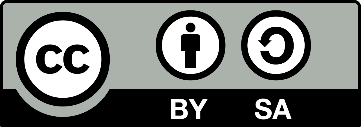 Risk estimate:   Low   /    Medium   /   HighComments:Who might be affected:Who can fix it:Confidence in check:Risk estimate:   Low   /    Medium   /   HighComments:Who might be affected:Who can fix it:Confidence in check:Risk estimate:   Low   /    Medium   /   HighComments:Who might be affected:Who can fix it:Confidence in check:Risk estimate:   Low   /    Medium   /   HighComments:Who might be affected:Who can fix it:Confidence in check:Risk estimate:   Low   /    Medium   /   HighComments:Who might be affected:Who can fix it:Confidence in check:Risk estimate:   Low   /    Medium   /   HighComments:Who might be affected:Who can fix it:Confidence in check:Risk estimate:   Low   /    Medium   /   HighComments:Who might be affected:Who can fix it:Confidence in check:Risk estimate:   Low   /    Medium   /   HighComments:Who might be affected:Who can fix it:Confidence in check:Risk estimate:   Low   /    Medium   /   HighComments:Who might be affected:Who can fix it:Confidence in check:Risk estimate:   Low   /    Medium   /   HighComments:Who might be affected:Who can fix it:Confidence in check:Risk estimate:   Low   /    Medium   /   HighComments:Who might be affected:Who can fix it:Confidence in check:Risk estimate:   Low   /    Medium   /   HighComments:Who might be affected:Who can fix it:Confidence in check:Risk estimate:   Low   /    Medium   /   HighComments:Who might be affected:Who can fix it:Confidence in check:Risk estimate:   Low   /    Medium   /   HighComments:Who might be affected:Who can fix it:Confidence in check:Risk estimate:   Low   /    Medium   /   HighComments:Who might be affected:Who can fix it:Confidence in check:Risk estimate:   Low   /    Medium   /   HighComments:Who might be affected:Who can fix it:Confidence in check:Risk estimate:   Low   /    Medium   /   HighComments:Who might be affected:Who can fix it:Confidence in check:Risk estimate:   Low   /    Medium   /   HighComments:Who might be affected:Who can fix it:Confidence in check:TestAccessibility standardType of pageResultSkip linksWCAG2.1 – 2.4.1Landing pageLow   /   Medium   /   HighAlternative navigationWCAG2.1 – 2.4.5Landing pageLow   /   Medium   /   HighAccessibility HelpEN 301 549 12.1 & accessibility statementLanding pageLow   /   Medium   /   HighFocus is visibleWCAG2.1 – 2.4.7Content pageLow   /   Medium   /   HighKeyboard operableWCAG2.1 – 2.1.1, 2.1.2, 2.4.3Content pageLow   /   Medium   /   HighPage structureWCAG2.1 – 1.3.1, 2.4.6 Content pageLow   /   Medium   /   HighReflow and magnificationWCAG2.1 – 1.4.4, 1.4.5, 1.4.10Content pageLow   /   Medium   /   HighPage titlesWCAG2.1 – 2.4.2Content pageLow   /   Medium   /   HighConsistent navigationWCAG2.1 – 3.2.3Content pageLow   /   Medium   /   HighConsistent icons and labellingWCAG2.1 – 1.3.1, 3.2.4, 4.1.2Content pageLow   /   Medium   /   HighImage alternativesWCAG2.1 – 1.1.1Content pageLow   /   Medium   /   HighLink textWCAG2.1 – 2.4.4Content pageLow   /   Medium   /   HighColour contrast and meaningWCAG2.1 – 1.4.1, 1.4.3, 1.4.11Content pageLow   /   Medium   /   HighForm field labelsWCAG2.1 – 1.3.1, 3.3.2Page containing a validated formLow   /   Medium   /   HighError messagesWCAG2.1 – 3.3.1, 3.3.2Page containing a validated formLow   /   Medium   /   HighAlternative mediaWCAG2.1 – 1.2.2, 1.2.3, 1.2.5Page containing videos and/or audioLow   /   Medium   /   HighPause or stop WCAG2.1 – 1.4.2, 2.2.2Page containing videos or moving contentLow   /   Medium   /   HighAccessible documentationEN 301 549 12.1Help pagesLow   /   Medium   /   High